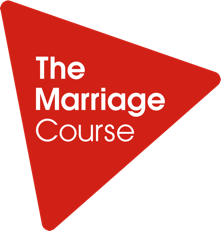 Name: Email:Phone:Partner's name:Partner's email address:Partner’s Phone:Your age range:  Under 30           30-39            40-49        50-59         60+Your partner’s age range: Under 30           30-39            40-49        50-59         60+      How did you hear about the course? (Write ‘YES’ next to ones that apply)Recommended by a churchReferred by counsellor, doctor or pastorPersonal recommendationPressWebsearchSocial mediaThe Marriage BookAlphaOther: ____________Please indicate ‘YES’ next to the description that best describes the relationship status between you and your partner:Married Unmarried and cohabitingEngaged Dating OtherHow many years have you been married? (If not married, how many years have you been together?)Do you attend a church? (YES/NO)If 'Yes', please specify the church you attend _______Are you happy for us to contact you in the future about other courses that we run? (YES/NO)